ҠАРАР                                                       РЕШЕНИЕО назначении выборов депутатов Совета сельского поселения Дмитриево-Полянский сельсовет муниципального района Шаранский район Республики Башкортостан двадцать восьмого созыва		В связи с истечением срока полномочий депутатов Совета сельского поселения Дмитриево-Полянский  сельсовет муниципального района Шаранский район Республики Башкортостан двадцать седьмого созыва, руководствуясь статьёй 10 Кодекса Республики Башкортостан, Совет сельского поселения Дмитриево-Полянский сельсовет муниципального района Шаранский район Республики Башкортостан РЕШИЛ:Назначить на 8 сентября 2019 года выборы депутатов Совета сельского поселения Дмитриево-Полянский    сельсовет муниципального района Шаранский район Республики Башкортостан двадцать восьмого созыва.Опубликовать настоящее решение  в газете «Шаранские просторы» 21 июня 2019 года.Направить настоящее решение в территориальную избирательную комиссию  муниципального района Шаранский район Республики Башкортостан.Заместитель председателя Советасельского поселения                                                                   В.В.Васильевад.Дмитриева Поляна19.06.2019 г.№ 41/326БАШКОРТОСТАН  РЕСПУБЛИКАҺЫШАРАН  РАЙОНЫ МУНИЦИПАЛЬ РАЙОНЫНЫҢДМИТРИЕВА ПОЛЯНА АУЫЛ СОВЕТЫАУЫЛ БИЛӘМӘҺЕ СОВЕТЫ452630,  ДМИТРИЕВА ПОЛЯНА АУЫЛЫ, БАҪЫУ УРАМЫ, 2АТЕЛ.(34769) 2-68-00, EMAIL: DMPOLSS@YANDEX.RU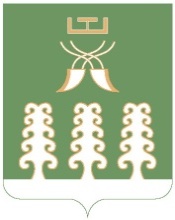 РЕСПУБЛИКА  БАШКОРТОСТАНСОВЕТ СЕЛЬСКОГО ПОСЕЛЕНИЯДМИТРИЕВО-ПОЛЯНСКИЙ СЕЛЬСОВЕТМУНИЦИПАЛЬНОГО РАЙОНАШАРАНСКИЙ РАЙОН452630, Д. ДМИТРИЕВА ПОЛЯНА, УЛИЦА ПОЛЕВАЯ, 2АТЕЛ.(34769) 2-68-00, EMAIL: DMPOLSS@YANDEX.RU